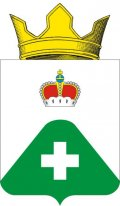 АДМИНИСТРАЦИЯСЕЛЬСКОГО ПОСЕЛЕНИЯ ВЫСОКОВОРАМЕШКОВСКИЙ РАЙОН
ТВЕРСКАЯ ОБЛАСТЬ      ПОСТАНОВЛЕНИЕ      д. Высоково17.01.2020                                                                                                                      № 03Об утверждении мероприятий по благоустройству населенных пунктов сельского поселения Высоковона 2020 год         В соответствии  с  Федеральным Законом № 131 –ФЗ от 06.10.2003 года «Об общих принципах организации местного самоуправления в Российской Федерации», руководствуясь Уставом сельского поселения Высоково, решениями собраний граждан,  администрация сельского поселения ВысоковоПОСТАНОВЛЯЕТ:1.Утвердить мероприятия по благоустройству населенных пунктов сельского поселения Высоково на 2020 год   согласно  приложению №1 .  2. Настоящее постановление подлежит официальному обнародованию.  3. Настоящее постановление вступает в силу со дня официального обнародования.  4. Контроль над исполнением настоящего постановления возложить на заместителя главы администрации сельского поселения Высоково Клопкову М.И.Глава сельского поселения Высоково                          	                     Е.В. СмородовПриложение №1 к постановлению  администрации сельского поселения Высоково№03 от 17.01.2020 годаМЕРОПРИЯТИЯ ПО БЛАГОУСТРОЙСТВУ   на 2020 ГОД  В РАЗРЕЗЕ НАСЕЛЕННЫХ ПУНКТОВ ПО СЕЛЬСКОМУ ПОСЕЛЕНИЮ ВЫСОКОВО   В течение года:     провести субботники в населенных пунктах  весной и  осенью, провести субботники на кладбищах,   организовать содержание и обустройство памятников, проводить  уборку несанкционированных свалок   и другие мероприятия,  требующие  немедленного исполнения в случае  поломки, неисправности.Населенный пунктмероприятиямероприятия Борутино- продолжить работу по уничтожению   борщевика,-содержать уличное освещение, -содержать дорогу,-провести опилку деревьев вдоль линии электропередач,- продолжить работу по уничтожению   борщевика,-содержать уличное освещение, -содержать дорогу,-провести опилку деревьев вдоль линии электропередач,Сидорово - продолжить работу по уничтожению   борщевика,-содержать уличное  освещение, -содержать дорогу,- продолжить работу по уничтожению   борщевика,-содержать уличное  освещение, -содержать дорогу,Новое -провести оканавливание обочины  дороги,-провести оканавливание обочины  дороги,Высоково-содержать уличное освещение, - провести водоотведение придорожной территории, - проводить по мере необходимости ремонт колонок.- провести опилку деревье у ИДЦ- установить спортивную площадку по программе ППМИ-содержать уличное освещение, - провести водоотведение придорожной территории, - проводить по мере необходимости ремонт колонок.- провести опилку деревье у ИДЦ- установить спортивную площадку по программе ППМИГнездилово -продолжить работу по уничтожению    борщевика;-содержать уличное освещение,- установить дополнительный фонарь уличного освещения-продолжить работу по уничтожению    борщевика;-содержать уличное освещение,- установить дополнительный фонарь уличного освещенияМощеново-содержать уличное освещение;-содержать дорогу;-продолжить  благоустройство  родника за домом  №50-содержать уличное освещение;-содержать дорогу;-продолжить  благоустройство  родника за домом  №50Лощино-содержать уличное освещение, установить новый фонарь-содержать дорогу, - провести работу по уничтожению    борщевика.- установить дополнительный фонарь уличного освещения-содержать уличное освещение, установить новый фонарь-содержать дорогу, - провести работу по уничтожению    борщевика.- установить дополнительный фонарь уличного освещенияДалеки - содержать уличное освещение; -содержать дорогу;- содержать уличное освещение; -содержать дорогу;Горка-содержать уличное освещение,-содержать дорогу- оборудовать контейнерную площадку;- установить дополнительный фонарь уличного освещения-содержать уличное освещение,-содержать дорогу- оборудовать контейнерную площадку;- установить дополнительный фонарь уличного освещенияДенесьево- содержать уличное освещение, - содержать дорогу в границах н.п.- продолжить работу по уничтожению борщевика - содержать уличное освещение, - содержать дорогу в границах н.п.- продолжить работу по уничтожению борщевика Сельково -  содержать уличное освещение,- содержать дорогу- благоустройство противопожарного водоема-  содержать уличное освещение,- содержать дорогу- благоустройство противопожарного водоемаЗамытье- продолжить  работу по уничтожению борщевика;-содержать дороги  в с. Замытье (улиц Пролетарская, Молодежная и Речной переулок) и дорогу на родник;-продолжить  очистку территории кладбища от сорняков и больных деревьев- продолжить  работу по уничтожению борщевика;-содержать дороги  в с. Замытье (улиц Пролетарская, Молодежная и Речной переулок) и дорогу на родник;-продолжить  очистку территории кладбища от сорняков и больных деревьевЛахино-содержать уличное освещение; -содержать дороги  Раменского и Лесного переулков;- провести опилку деревьев по центральной улице н.п.-содержать уличное освещение; -содержать дороги  Раменского и Лесного переулков;- провести опилку деревьев по центральной улице н.п.Агафониха  -содержать уличное освещение; -содержать дорогу;  -содержать уличное освещение; -содержать дорогу;Цепелиха-содержать уличное освещение;-содержать дорогу.-содержать уличное освещение;-содержать дорогу.Могилки  -содержать дорогу. -содержать дорогу.Ловцово- -содержать уличное освещение;-содержать дорогу.- установить фонарь уличного освещения.- -содержать уличное освещение;-содержать дорогу.- установить фонарь уличного освещения.Раменье- содержать дорогу;- провести ремонт центральной улицы- установить фонарь уличного освещения- содержать дорогу;- провести ремонт центральной улицы- установить фонарь уличного освещенияБережок- содержать дорогу;-содержать уличное освещение.-установить контейнерную площадку.- содержать дорогу;-содержать уличное освещение.-установить контейнерную площадку.Вересково- содержать дорогу;- установить фонарь уличного освещения- содержать дорогу;- установить фонарь уличного освещения Пальцево -содержать уличное освещение,-содержать дорогу, - продолжить опилку территории вокруг кладбища- установить контейнерную площадку. -содержать уличное освещение,-содержать дорогу, - продолжить опилку территории вокруг кладбища- установить контейнерную площадку.Колодово- содержать дорогу- содержать дорогуБоброво-содержать дорогу-установить контейнерную площадку-содержать дорогу-установить контейнерную площадкуГригорковоГригорково- содержать дорогу- установить контейнерную площадку